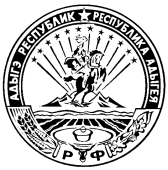 МИНИСТЕРСТВО ФИНАНСОВ РЕСПУБЛИКИ АДЫГЕЯП Р И К А ЗОт  14.01.2015 г                                                                                                                №  5-Аг. МайкопО внесении изменений в план реализации основных мероприятий государственной программы Республики Адыгея «Управление государственными финансами» на 2014 год и на плановый период 2015 и 2016 годовВ соответствии с постановлением Кабинета Министров Республики Адыгея от 31 декабря 2014 года № 345 «О внесении изменений в государственную программу Республики Адыгея «Управление государственными финансами» на 2014-2018 годы» и Порядком принятия решений о разработке государственных программ Республики Адыгея, их формирования и реализации, утвержденным постановлением Кабинета Министров Республики Адыгея от 13 августа 2013 года № 180  п р и к а з ы в а ю: 	Внести  в план реализации основных мероприятий государственной программы Республики Адыгея «Управление государственными финансами» на 2014 год и на плановый период 2015 и 2016 годов, утвержденный приказом Министерства финансов Республики Адыгея от 12 февраля 2014 года № 31-А «О плане реализации основных мероприятий государственной программы Республики Адыгея «Управление государственными финансами» на 2014 год и на плановый период 2015 и 2016 годов», следующие изменения:строкузаменить строкойстрокузаменить строкойстрокизаменить строкамистрокузаменить строкойстрокизаменить строкамистрокузаменить строкойстроки	заменить строкамистрокизаменить строками   Министр                                                                                                Д.З. Долев«Всего476261,2636100,8798601,7Министерство финансов Республики Адыгея470656,2630253,1792499,0Государственное казенное учреждение Республики Адыгея «Централизованная бухгалтерия Министерства финансов Республики Адыгея»5605,05847,76102,7»;«Всего802765,0636100,8798601,7Министерство финансов Республики Адыгея797160,0630253,1792499,0Государственное казенное учреждение Республики Адыгея «Централизованная бухгалтерия Министерства финансов Республики Адыгея»5605,05847,76102,7»;«Подпрограмма 2. «Повышение эффективности управления государственными финансами Республики Адыгея»Министерство финансов Республики Адыгея9376,58396,78418,0»«Подпрограмма 2. Повышение эффективности управления государственными финансами Республики АдыгеяМинистерство финансов Республики Адыгея8156,08396,78418,0»;«Основное мероприятие 2.5. Развитие автоматизированных информационных систем управления государственными финансами Республики АдыгеяМинистерство финансов Республики Адыгея9376,58396,78418,0Мероприятие 2.5.1. Автоматизация процессов формирования и исполнения бюджета Республики Адыгея, а также сбора и формирования консолидированной отчетностиМинистерство финансов Республики Адыгея9376,58396,78418,0»«Основное мероприятие 2.5. Развитие автоматизированных информационных систем управления государственными финансами Республики АдыгеяМинистерство финансов Республики Адыгея8156,08396,78418,0Мероприятие 2.5.1. Автоматизация процессов формирования и исполнения бюджета Республики Адыгея, а также сбора и формирования консолидированной отчетностиМинистерство финансов Республики Адыгея8156,08396,78418,0»;«Подпрограмма 4. Управление государственным долгом   Республики АдыгеяМинистерство финансов Республики Адыгея84109,35106,60,0»«Подпрограмма 4. Управление государственным долгом   Республики АдыгеяМинистерство финансов Республики Адыгея131109,35106,00,0»;«Основное мероприятие 4.3. Обслуживание государственного долга Республики АдыгеяМинистерство финансов Республики Адыгея84109,35106,60,0Мероприятие 4.3.1.Осуществление платежей, связанных с обслуживанием и погашением долговых обязательств Республики Адыгея, в соответствии с принятыми обязательствами и графиками погашения долговых обязательств Республики Адыгея, составленными в соответствии с условиями договоровМинистерство финансов Республики Адыгея84109,35106,60,0»«Основное мероприятие 4.3. Обслуживание государственного долга Республики АдыгеяМинистерство финансов Республики Адыгея131109,35106,60,0Мероприятие 4.3.1.Осуществление платежей, связанных с обслуживанием и погашением долговых обязательств Республики Адыгея, в соответствии с принятыми обязательствами и графиками погашения долговых обязательств Республики Адыгея, составленными в соответствии с условиями договоровМинистерство финансов Республики Адыгея131109,35106,60,0»;«Подпрограмма 5. Совершенствование системы межбюджетных отношений и содействие повышению уровня бюджетной обеспеченности муниципальных образованийМинистерство финансов Республики Адыгея343710,8280928,9180928,9»;«Подпрограмма 5. Совершенствование системы межбюджетных отношений и содействие повышению уровня бюджетной обеспеченности муниципальных образованийМинистерство финансов Республики Адыгея624010,8280928,9180928,9»;«Основное мероприятие 5.3. Поддержка мер по обеспечению сбалансированности местных бюджетовМинистерство финансов Республики Адыгея63000,00,00,0Мероприятие 5.3.1. Перечисление дотаций бюджетам  муниципальных районов (городских округов) на поддержку мер по обеспечению сбалансированности бюджетовМинистерство финансов Республики Адыгея63000,00,00,0»«Основное мероприятие 5.3. Поддержка мер по обеспечению сбалансированности местных бюджетовМинистерство финансов Республики Адыгея343300,00,00,0Мероприятие 5.3.1. Перечисление дотаций бюджетам  муниципальных районов (городских округов) на поддержку мер по обеспечению сбалансированности бюджетовМинистерство финансов Республики Адыгея343300,00,00,0»;«Подпрограмма 6. Обеспечение реализации государственной программы Республики Адыгея «Управление государственными финансами» на 2014-2018 годыВсего39064,643958,845933,3«Подпрограмма 6. Обеспечение реализации государственной программы Республики Адыгея «Управление государственными финансами» на 2014-2018 годыМинистерство финансов Республики Адыгея33459,638111,139830,6«Подпрограмма 6. Обеспечение реализации государственной программы Республики Адыгея «Управление государственными финансами» на 2014-2018 годыГосударственное казенное учреждение Республики Адыгея «Централизованная бухгалтерия Министерства финансов Республики Адыгея»5605,05847,76102,7Основное мероприятие 6.1.Обеспечение деятельности и выполнение функций Министерства финансов Республики Адыгея  Министерство финансов Республики Адыгея33459,638111,139830,6»«Подпрограмма 6. Обеспечение реализации государственной программы Республики Адыгея «Управление государственными финансами» на 2014-2018 годыВсего39488,943958,845933,3«Подпрограмма 6. Обеспечение реализации государственной программы Республики Адыгея «Управление государственными финансами» на 2014-2018 годыМинистерство финансов Республики Адыгея33883,938111,139830,6«Подпрограмма 6. Обеспечение реализации государственной программы Республики Адыгея «Управление государственными финансами» на 2014-2018 годыГосударственное казенное учреждение Республики Адыгея «Централизованная бухгалтерия Министерства финансов Республики Адыгея»5605,05847,76102,7Основное мероприятие 6.1.Обеспечение деятельности и выполнение функций Министерства финансов Республики Адыгея  Министерство финансов Республики Адыгея33883,938111,139830,6».